Отдел образования и воспитанияАдминистрации МО «Николаевский район»ПРИКАЗОт 25.02.2021                                                                                       № 141Об итогах проведения муниципального этапаВсероссийского конкурса сочинений «Без срока давности»В соответствии с приказом Отдела образования и воспитания Администрации МО «Николаевский район» Ульяновской области от 03.02.2021 №105 «О проведении муниципального этапа Всероссийского конкурса сочинений «Без срока давности». С 16 февраля по 24 февраля 2021 года прошел муниципальный этап Всероссийского конкурса сочинений «Без срока давности». В конкурсе приняли участие 13 участников из пяти  общеобразовательных организаций: МОУ Николаевская СШ, МБОУ Канадейская СШ, МБОУ Татарско-Сайманская СШ, МОУ Барановская СШ, МОУ Прасковьинская СШ. ПРИКАЗЫВАЮ:Утвердить список победителей муниципального этапа Всероссийского конкурса сочинений «Без срока давности» и наградить грамотами Отдела образования и воспитания Администрации МО «Николаевский район» в категории 1 (обучающиеся 5-7 классов): 1 место-Шобонова Софья, обучающаяся 5 класса МОУ Николаевская СШ;2 место –Юдина Мария, обучающаяся 5 класса МОУ Николаевская СШ;3 место-Курмакаева Олеся, обучающаяся 6 класса МБОУ Татарско-Сайманская СШ.1.2. в категории 2 (обучающиеся 8-9 классов):1 место – Звягинцева Анна, обучающаяся 9 класса МБОУ Татарско-Сайманская СШ;2 место – Титов Глеб, обучающийся 8 класса МБОУ Канадейская СШ;3 место-Горбатко Милитта, обучающаяся 8 класса МБОУ Канадейская СШ.1.3.в категории 3 (обучающиеся 10-11 классов):1 место- Еделькина Полина, обучающаяся 10 класса МОУ Николаевская СШ;2 место- Клычкова Марина, обучающуяся 11 класса МБОУ Канадейская   СШ;3 место-Саюкова Алина, обучающаяся 10 класса МБОУ Татарско-Сайманская СШ.Наградить грамотами участников муниципального этапа Всероссийского конкурса сочинений «Без срока давности» в категории 1 (обучающиеся 5-7 классов):Ванютина Вячеслава, обучающегося 6 класса МОУ Прасковьинская СШ.В категории 3 (обучающиеся 10-11 классов):        Тишанского Данила, обучающегося 10 класса МОУ Прасковьинская СШ;       Арзамасову Анну, обучающуюся 11 класса МОУ Николаевская СШ;       Зубареву Екатерина, обучающуюся 10 класса МОУ Барановская СШКонтроль за исполнением данного приказа возложить на Космачеву Е.Н., специалиста Отдела образования и воспитания Администрации МО «Николаевский район».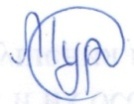 Начальник Отдела образования и воспитания                             В.В.Мурзаев